Программа спецкурса«Новое в нормативном регулировании и актуальные проблемы практики налогообложения»(40 академических часов)Все вопросы освещаются с учетом изменений, внесенных в Законодательство РФ по налогам и сборам.Тема 1. Изменения, связанные с угрозой распространения COVID-19 (Федеральные законы от 13.07.2020 № 204-ФЗ, от 08.06.2020 № 172-ФЗ, от 22.04.2020 № 121-ФЗ, от 01.04.2020 № 102-ФЗ, Постановление Правительства от 02.04.2020 № 409)Часть 1 НК РФ:продление сроков уплаты налогов, сборов, взносов и возможность их уплаты с рассрочкой;освобождение от обязанности уплаты налогов и страховых взносов в отношении некоторых категорий налогоплательщиков; приостановление мероприятий налогового контроля в отношении налогоплательщиков. НДС:условия освобождения от налогообложения определенных медицинских изделийНалог на прибыль:возможность изменения порядка уплаты налога в течение года;новые виды прочих и внереализационных расходов организации;новый вид необлагаемых доходов в части субсидий для субъектов МСП;налоговый учет операций по кредитам, полученным на возобновление деятельности.Введение пониженных тарифов страховых взносов для субъектов МСП.Тема 2. Часть 1 НК РФИзменения 2020 – 2021г.г. в порядке администрирования налогов и взносов (Федеральные законы от 20.07.2020 № 237-ФЗ, от 28.01.2020 № 5-ФЗ, от 29.09.2019 № 325-ФЗ, Приказ ФНС от 07.04.2020 № ЕД-7-14/238@):в порядке применения единого налогового платежа;в порядке проведения зачета сумм переплаты по налогам;в порядке взыскания налоговой задолженности;в составе полномочий налоговых органов;иные изменения.Тема 3. Налог на добавленную стоимость (Глава 21 НК РФ) Изменения 2020 – 2021г.г. в порядке исчисления и уплаты налога (Федеральные законы от 31.07.2020 № 265-ФЗ, от 29.09.2019 № 325-ФЗ и др.):в порядке восстановления налога, ранее правомерно принятого к вычету;в порядке применения вычета в отношении определенных видов операций;в порядке налогообложения операций по передаче результатов интеллектуальной деятельности;иные изменения.Приобретение электронных услуг у иностранных лиц (Ст.174.2 НК РФ): особенности применения вычетов и оформления книги покупок.Актуальные вопросы исчисления и уплаты НДС, в т.ч. при выполнении работ (оказании услуг), местом реализации которых не признается территория РФ, при возврате товаров, при применении ставки 0% в отношении операций по экспорту товаров, при проведении камеральной проверки НДС-декларации.Выводы КС и ВС по спорным вопросам исчисления НДС.Тема 4. Налог на прибыль организаций (Глава 25 НК РФ)Изменения 2020 – 2021г.г. в порядке исчисления и уплаты налога (Федеральные законы от 31.07.2020 № 265-ФЗ, от 18.03.2020 № 62-ФЗ, от 29.09.2019 № 325-ФЗ, от 26.07.2019 № 210-ФЗ и др.):в порядке учета расходов в виде амортизации;в порядке переноса убытков на будущее;в порядке применения ставок налога, в т.ч. организациями, ведущими деятельность в области IT-технологий;в составе прочих и внереализационных расходов.иные изменения.Изменения с 2020г. в порядке применения инвестиционного налогового вычета по расходам, связанным с приобретением основных средств (Федеральные законы от 29.09.2019 № 325-ФЗ, от 26.07.2019 № 210-ФЗ).Тема 5. Налог на имущество организаций (Глава 30 НК РФ)Изменения с 2020г. в порядке исчисления и уплаты налога (Федеральные законы от 28.11.2019 № 379-ФЗ, от 29.09.2019 № 325-ФЗ и др.):в составе отчетности по налогу;в порядке представления отчетности;в порядке учета объектов для включения в налоговую базу;в составе видов объектов, облагаемых по кадастровой стоимости.Актуальные вопросы исчисления и уплаты налога с учетом выводов ВС РФ, в т.ч. вопросы разграничения видов имущества (движимое или недвижимое). Тема 6. Транспортный налог (Глава 28 НК РФ), Земельный налог (Глава 31 НК РФ)Изменения 2020 – 2021г.г. (Федеральные законы от 29.09.2019 № 325-ФЗ, от 15.04.2019 № 63-ФЗ):отмена обязанности представления отчетности юридическими лицами;изменение сроков уплаты налогов;введение нового порядка администрирования налоговыми органами полноты и своевременности уплаты налогов в бюджет;введение новой обязанности для налогоплательщика;введение нового порядка применения налоговых льгот по налогам.Тема 7. Налог на доходы физических лиц (Глава 23 НК РФ) и страховые взносы (Глава 34 НК РФ)Изменения 2020 – 2021г.г. в порядке исчисления и уплаты НДФЛ и страховых взносов (Федеральные законы от 31.07.2020 № 265-ФЗ, от 01.04.2020 № 102-ФЗ, от 29.09.2019 № 325-ФЗ, от 26.07.2019 № 210-ФЗ и др.):в порядке представления и составе отчетности, в т.ч. организациями, имеющими обособленные подразделения; в порядке уплаты и взыскания НДФЛ за счет средств налогового агента;в налогообложении безнадежной задолженности физических лиц;в налогообложении доходов в виде процентов по вкладам (остаткам на счетах) в банках РФ;иные изменения.Изменения 2020 – 2021 г.г. в порядке налогообложения доходов от продажи недвижимого имущества (Федеральные законы от 29.09.2019г. № 325-ФЗ, от 26.07.2019 № 210-ФЗ)Особенности налогообложения выплат физическим лицам – плательщикам налога на профессиональный доход с учетом изменений с 2020г. (Федеральные законы от 01.04.2020 № 101-ФЗ, от 15.12.2019г. № 428-ФЗ).Новая отчетность в ПФР с 2020г. (Форма СЗВ-ТД) (Федеральные законы от 01.04.2020 № 90-ФЗ, от 16.12.2019 № 436-ФЗ, 439-ФЗ):основания для представления;сроки представления в 2020г. с учетом Федерального закона от 24.04.2020 № 136-ФЗ и Постановления Правительства от 26.04.2020 № 590;сроки представления с 2021г.;ответственность за несвоевременное представление и (или) включение недостоверных сведений с 2021г.Тема 8. Упрощенная система налогообложения (Глава 26.2 НК РФ)Изменения 2020 – 2021г.г. в порядке применения УСНО и исчисления единого налога (Федеральные Законы от 31.07.2020 № 266-ФЗ, от 01.04.2020 № 102-ФЗ, от 29.09.2019 № 325-ФЗ):применение коэффициента-дефлятора к показателю доходов;введение новых предельных значений показателей для применения УСНО и дифференцированных ставок для расчета единого налога;изменения в порядке представления налоговой декларации вновь созданными на УСНО организациями;иные изменения.Актуальные вопросы применения УСНО с учетом арбитражной практики.Учебный центр «СТЕК»: (495) 921-23-23, 953-30-40, 953-50-60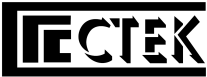 Утверждаю:директор НОЧУ ДПО «ЦПП «СТЕК»С.А. ГрадополовУтверждаю:директор НОЧУ ДПО «ЦПП «СТЕК»С.А. Градополов